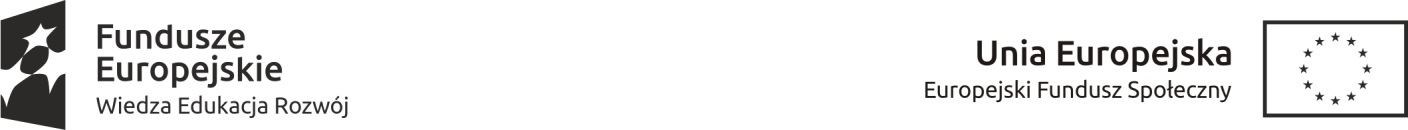 Tytuł projektu „Młodzi na Start! ”Nazwa Beneficjenta : Stowarzyszenie PROREW HARMONOGRAM SZKOLENIA KOMPUTEROWEGOOrganizator szkoleniaConsenso sp. z o. o.Consenso sp. z o. o.Consenso sp. z o. o.Consenso sp. z o. o.Tytuł szkoleniaSzkolenie komputerowe ECDL BASE gr. IVSzkolenie komputerowe ECDL BASE gr. IVSzkolenie komputerowe ECDL BASE gr. IVSzkolenie komputerowe ECDL BASE gr. IVMiejsce szkoleniaul. Świętokrzyska 14, 27-400 Ostrowiec Świętokrzyskiul. Świętokrzyska 14, 27-400 Ostrowiec Świętokrzyskiul. Świętokrzyska 14, 27-400 Ostrowiec Świętokrzyskiul. Świętokrzyska 14, 27-400 Ostrowiec ŚwiętokrzyskiINFORMACJE OGÓLNE 
  INFORMACJE OGÓLNE 
  Data realizacji szkolenia/zajęć/ /stażu/konferencjiPrzedmiot/TematGodziny realizacji Liczba godzin Prowadzący (imię i nazwisko)27.11.2017r.  ECDL Base Teoria/Praktyka         1530 -19155hMichał Pańtak30.11.2017r.  ECDL Base Teoria/Praktyka         1330 -19157hMichał Pańtak02.12.2017r.  ECDL Base Teoria/Praktyka          800 -15159hMichał Pańtak03.12.2017r.  ECDL  Base Teoria/Praktyka          800 -15159hMichał Pańtak04.12.2017r.  ECDL Base Teoria/Praktyka         1530 -18304hMichał Pańtak07.12.2017r.  ECDL Base Teoria/Praktyka         1330 -19157hMichał Pańtak11.12.2017r.  ECDL Base Teoria/Praktyka         1530 -18304hMichał Pańtak14.12.2017r.  ECDL Base Teoria/Praktyka         1330 -20008hMichał Pańtak21.12.2017r.  ECDL Base Teoria/Praktyka         1330 -17155hMichał Pańtak